МИНИСТЕРСТВО ОБРАЗОВАНИЯ И НАУКИ  РЕСПУБЛИКИ ТАТАРСТАНГОСУДАРСТВЕННОЕ АВТОНОМНОЕ  ПРОФЕССИОНАЛЬНОЕ ОБРАЗОВАТЕЛЬНОЕ УЧРЕЖДЕНИЕ«ЛЕНИНОГОРСКИЙ ПОЛИТЕХНИЧЕСКИЙ КОЛЛЕДЖ»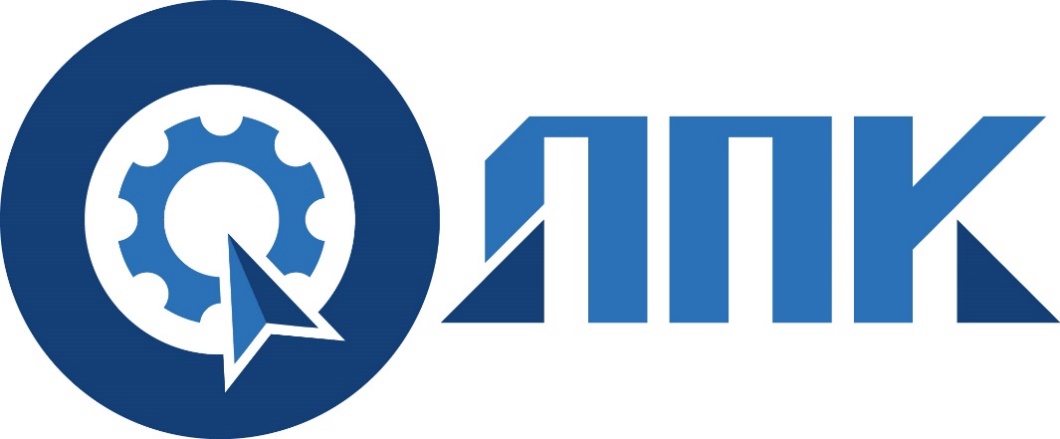 ДНЕВНИК____________________ПРАКТИКИ  Вид практикипМ._______________________________________________________________________Наименование модуляФ.И.О. студента____________________________________________________________Курс____________________группа____________________Специальность_____________________________________________________________Код и наименование специальности/ профессииПериод практики с______________20___г.  по______________20___г.  Руководитель практики от колледжа___________________________________________                                                                                                                                          подпись                                              ФИО  Руководитель практики от предприятия ________________________________________                                                                                                                            подпись                                              ФИО  МП20___Требование к отчету по ____________________практике                                                                                                             Вид практикиГрафик распределения времени____________________практики                                                                                                                            Вид практикиМИНИСТЕРСТВО ОБРАЗОВАНИЯ И НАУКИ  РЕСПУБЛИКИ ТАТАРСТАНГОСУДАРСТВЕННОЕ АВТОНОМНОЕ ПРОФЕССИОНАЛЬНОЕ  ОБРАЗОВАТЕЛЬНОЕ УЧРЕЖДЕНИЕ  «ЛЕНИНОГОРСКИЙ ПОЛИТЕХНИЧЕСКИЙ КОЛЛЕДЖ»Аттестационный листпо_______________практике                                                                                      Вид практикиСтудент___________________________________________________________________(Ф.И.О.)Курс____________________группа____________________Специальность_____________________________________________________________Код и наименование специальности/ профессииуспешно прошел(а) практику по профессиональному модулю ПМ._______________________________________________________________________Наименование модуля в объеме ______ часов, в период  с______________20___г.  по______________20___г.  В процессе прохождения практики студентом освоены следующие профессиональные  (ПК) и общие (ОК)  компетенции:Да/нет  (оценка да - 70% положительных)Итоговая оценка по результатам практике«___»______________20____ г.Руководитель практики от предприятия________________________________________                                                                                          подпись                                              ФИО  МПРуководитель практики от колледжа    _________________________________________                                                                                          подпись                                              ФИО  МПОТЧЕТо проделанной работе во время_________________практики                                                                                                                    Вид практикиПМ.____________________________________________________________________Наименование модуляСтудент________________________________________________________________(Ф.И.О.)Курс____________________группа____________________Специальность/профессия__________________________________________________Код и наименование специальности/ профессииА. Цифровой отчетЗа время прохождения практики выполнен следующий объем работ:Б. Текстовый отчет (в текстовом отчете студент описывает овладение им общими компетенциями)Овладение  общими компетенциямиОбщая оценка практики____________________________________________Руководитель практики от предприятия_______________________________    М.П.                                                                                                                                 Подпись, ФИОХарактеристикаСтудент  ____________________________________________________________№ группы_________________________Специальность___________________________________________________________Код и наименование специальности/ профессии____курса  проходил (а)_________________практику с______20__г.  по______20__г.                                                                        Вид практикина базе ______________________________________________________________Работал (а) по программе ПМ.00.____________________________________________Наименование модуляТеоретическая подготовка, умение применять теорию на практике_______________________________________________________________________________________________________________________________________________Производственная дисциплина и прилежание ________________________________Внешний вид ___________________________________________________________Проявление сущности и социальной значимости своей будущей специальности/профессии______________________________________________________________________________________________________________________________Регулярное ведение дневника и выполнение видов работ, предусмотренных программой практики_____________________________________________________Владение практическими навыками________________________________________Умение организовывать рабочее место с соблюдением требований охраны труда, производственной санитарии, электро- и противопожарной безопасности ________________________________________________________________________________________________________________________________________________Умение заполнять техническую документацию ______________________________Умение работать в коллективе, эффективно общаться с коллегами, руководством________________________________________________________________Индивидуальные особенности: добросовестность, инициативность, уравновешенность, отношение с коллегами и руководством___________________________________________________________________________________________________________________________________________________________________________________________________________________Руководитель практики от предприятия_____________________________________                                                                                          подпись                                              ФИО  МПЗаключение об  освоении профессиональных компетенцийДа/нет  (оценка да - 70% положительных) Итоговая оценка по______________практике________________________________                                                     Вид практикиРуководитель практики от предприятия_____________________________________                                                                                          подпись                                              ФИО  МПРуководитель практики от колледжа    _______________________________________                                                                                          подпись                                              ФИО  МП№ п/пСодержание Примечание 1.Задание на практикуВыдается руководителем практики от колледжа2.Копия приказа об устройствена работуВыдается на предприятии в отделе кадров3.Копия  договора  о практике Выдается руководителем практики от колледжа4.График распределения времени практикиЗаполняется студентом5.Охрана труда и промышленная  безопасностьУ инженера по охране труда на предприятии6.Аттестационный листЗаполняется руководителем практики от колледжа7.Содержание практикиЗаполняется студентом, согласно  листа задания8.ОТЧЕТ о проделанной работеЗаполняется студентом 9.ХарактеристикаВыдается руководителем практики от предприятия№ п/пСодержание практикиКол-во часовИтогоКоды и наименованияпроверяемых компетенций или их сочетанийВиды и объем работ, выполненных обучающимися во время практикиКачество выполнения работ в соответствии с требованиями к ним (да/нет)ДатаНаименование и содержание работыОценка и подпись руководи-теляИТОГО:№ п/пНаименование ОКПрофессиональные компетенциида/нет